Lesson 4: Multiplication PracticeLet’s practice multiplication.Warm-up: Number Talk: Factors Over TenFind the value of each expression mentally.4.1: Card Sort: MultiplicationTake turns sorting the multiplication expressions into one of these groups:know it right awaycan find it quicklydon’t know it yetMultiplication expressions I’m going to practice: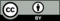 © CC BY 2021 Illustrative Mathematics®